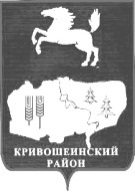  АДМИНИСТРАЦИЯ КРИВОШЕИНСКОГО РАЙОНАПОСТАНОВЛЕНИЕс.КривошеиноТомской области31.03.2011				                                                    №    140Об утверждении Порядка определения предельно допустимого значения просроченной кредиторской задолженности муниципального бюджетного учреждения, превышение которого влечет расторжение трудового договора с руководителем муниципального бюджетного учреждения по инициативе работодателя в соответствии с Трудовым кодексом Российской Федерации, и установлении дополнительных оснований расторжения трудового договораВ соответствии с частью 27 статьи 30 Федерального закона от 8 мая 2010 г. № 83-ФЗ «О внесении изменений в отдельные законодательные акты Российской Федерации в связи с совершенствованием правого положения государственных (муниципальных) учреждений» ПОСТАНОВЛЯЮ:1. Утвердить Порядок определения предельно допустимого значения просроченной кредиторской задолженности муниципального бюджетного учреждения, превышение которого влечет расторжение трудового договора с руководителем муниципального бюджетного учреждения по инициативе работодателя в соответствии с Трудовым кодексом Российской Федерации, согласно приложению (далее - Порядок).2. Установить дополнительные основания для расторжения трудового договора с руководителем муниципального бюджетного учреждения:а) совершение сделок с имуществом, находящимся в оперативном управлении учреждения, с нарушением требований законодательства Российской Федерации и определенной уставом учреждения его специальной правоспособности; б) необеспечение использования имущества учреждения по целевому назначению в соответствии с видами его деятельности, установленными уставом учреждения, а также неиспользование по целевому назначению выделенных ему бюджетных и внебюджетных средств в течение более чем трех месяцев; в) нарушение руководителем учреждения требований законодательства Российской Федерации, а также устава учреждения в части сообщения сведений о наличии заинтересованности в совершении сделок;г) непредставление или несвоевременное представление, представление недостоверных (искаженных) и (или) неполных сведений (информации), которые необходимо представлять в соответствии с законодательством Российской Федерации, Томской области и нармативно-правовыми актами муниципального образования Кривошеинский район, руководителем учреждения в Администрацию Кривошеинского района, структурные органы Администрации Кривошеинского района. д) в случае допущения факта превышения предельно допустимого значения просроченной кредиторской задолженности. 3. Администрации Кривошеинского района и её структурным подразделениям внести изменения в действующие трудовые договоры с руководителями муниципальных бюджетных учреждений, в части приведения их в соответствие с требованиями Порядка и настоящего постановления.4. Настоящее постановление вступает в силу с момента подписания и распространяет свое действие на отношения с 01.01.2011г.5. Контроль за исполнением настоящего постановления возложить на заместителя Главы Кривошеинского района по экономическим вопросам и реальному сектору экономики С. А. Тайлашева.Глава Кривошеинского района                                                               А.В. РазумниковЕрохина Ирина Викентьевна8-38251-21367Направить:Финотдел, Экономический отделАдминистрацияРУО, ЦРБ,МЦКСЦМБСельские поселения-7ПриложениеУтвержденопостановлением АдминистрацииКривошеинского районаот 30.03.2011 г. № Порядокопределения предельно допустимого значения просроченной кредиторской задолженности муниципального бюджетного учреждения, превышение которого влечет расторжение трудового договора с руководителем муниципального бюджетного учреждения по инициативе работодателя в соответствии с Трудовым кодексом РФ1. Настоящий Порядок устанавливает процедуру контроля за состоянием просроченной кредиторской задолженности муниципальных бюджетных учреждений муниципального образования Кривошеинский район (далее - бюджетное учреждение), предельно допустимое значение просроченной кредиторской задолженности бюджетного учреждения и определяет действия Администрации Кривошеинского района, структурных органов Администрации Кривошеинского района, осуществляющих функции и полномочия учредителей (далее – орган, осуществляющий функции и полномочия учредителя) в случае превышения предельно допустимого значения просроченной кредиторской задолженности.2. Порядок подготовлен в целях:- усиления контроля за использованием бюджетных средств;- повышения ответственности руководителей муниципальных бюджетных учреждений.3. В целях настоящего Порядка просроченная кредиторская задолженность разделяется на следующие группы: - кредиторская задолженность по оплате труда и иным выплатам персоналу, срок погашения которой, установленный локальными актами бюджетного учреждения, регулирующими трудовые отношения, истек; - кредиторская задолженность по налоговым и иным платежам в бюджет и внебюджетные фонды, срок погашения которой, предусмотренный законодательством, истек; - кредиторская задолженность перед поставщиками и подрядчиками, срок погашения которой, предусмотренный заключенными договорами, истек; - общая кредиторская задолженность по всем имеющимся обязательствам, срок погашения которой, предусмотренный законодательством, истек.4. Предельно допустимое значение просроченной кредиторской задолженности, по каждой из групп определяется как: - наличие кредиторской задолженности по заработной плате, срок невыплаты которой превышает 2 (два) месяца с момента, установленного локальными нормативными актами бюджетного учреждения, как дата выплаты заработной платы; - наличие кредиторской задолженности по налоговым и иным платежам в бюджет и внебюджетные фонды, срок неуплаты которых превышает 3 (три) месяца с даты, когда платежи должны были быть осуществлены; - наличие кредиторской задолженности перед поставщиками и подрядчиками, срок неуплаты которых превышает 3 (три) месяца с даты, когда платежи должны были быть осуществлены.5. Объем предельно допустимого значения просроченной кредиторской задолженности бюджетного учреждения определяется по каждому источнику финансирования в отдельности.6. Ежеквартально не позднее 20 числа месяца следующего за отчетным кварталом учреждение представляет в Финансовый отдел Администрации Кривошеинского района сведения о просроченной кредиторской задолженности по каждому источнику финансирования согласно Приложению № 1 к настоящему Порядку с пояснительной запиской, в которой указываются причины возникновения просроченной кредиторской задолженности, прилагается план её погашения с указанием конкретных мероприятий и сроков их реализации. 7. При наличии просроченной кредиторской задолженности по результатам представленной отчетности, указанной в пункте 6 настоящего Порядка, Финансовый отдел Администрации Кривошеинского района в течении 10 рабочих дней со дня поступления сведений о просроченной кредиторской задолженности рассматривает причины образования просроченной кредиторской задолженности и меры, принимаемые бюджетным учреждением по ее погашению, с заслушиванием доклада руководителя бюджетного учреждения.8. По результатам рассмотрения Финансовый отдел Администрации Кривошеинского района готовит доклад с оценкой действий руководителя бюджетного учреждения, содержащий предложение об утверждении плана мероприятий по урегулированию просроченной кредиторской задолженности по задолженности, не превышающей предельно допустимое значение, а при наличии превышения предельно допустимого значения просроченной кредиторской задолженности по любому из оснований, указанного в п.4 настоящего Порядка, предложение о расторжении трудового договора.9. Орган, осуществляющий функции и полномочия учредителя, принимает решение о расторжении трудового договора с руководителем учреждения в соответствии с пунктом 3 статьи 278 Трудового кодекса Российской Федерации.Приложение № 1к Порядкуопределения предельно допустимого значенияпросроченной кредиторской задолженностимуниципального  бюджетного учреждения,превышение которого влечет расторжениетрудового договора с руководителеммуниципального бюджетного учрежденияпо инициативе работодателя в соответствиис Трудовым кодексом Российской ФедерацииСведения о кредиторской задолженностипо состоянию на "__" ______________ 20__ г.Наименование бюджетного учреждения ____________________________________Ед. изм.: руб., с точностью до второгодесятичного знака после запятой    Примечание:    В столбце 3 указывается конкретный источник финансового обеспечения деятельности бюджетного учреждения, в том числе:    - субсидии на выполнение муниципального задания;    - целевые субсидии;    - бюджетные инвестиции;    - доходы от приносящей доход деятельности;    - иные источники финансового обеспечения в соответствии с действующимзаконодательством.Руководитель учреждения   _________________                               (подпись)Главный бухгалтер           ___________________                               (подпись)Исполнитель, тел. N п/пПоказатели кредиторской задолженностиИсточник финансированияСумма кредиторской задолженностиСумма кредиторской задолженностиСрок просроченной кредиторской задолженности(календарные дни)N п/пПоказатели кредиторской задолженностиИсточник финансированиявсегов том числе просроченнаяСрок просроченной кредиторской задолженности(календарные дни)123456Кредиторская задолженность – всего по источнику финансирования, в том числе:1по оплате труда2по государственным внебюджетным фондам3по налогам и сборам4по поставщикам и подрядчикам, прочим кредиторам